Проект подготовленкомитетом Думы Дальнегорского городского округа по местному самоуправлению и законности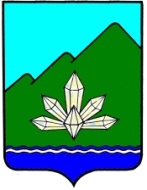 Приморский крайДума Дальнегорского городского округаседьмого созываПРОЕКТ РЕШЕНИЯ«__» __________ 2019г.                 г. Дальнегорск                                                № ____О внесении изменений и дополненийв Устав Дальнегорского городского округаРуководствуясь федеральными законами от 6 октября 2003 года №131-ФЗ «Об общих принципах организации местного самоуправления в Российской Федерации», от 1 мая 2019 года №87-ФЗ «О внесении изменений в Федеральный закон «Об общих принципах организации местного самоуправления в Российской Федерации», от 26 июля 2019 года №226-ФЗ «О внесении изменений в Основы законодательства Российской Федерации о нотариате и статью 16.1 Федерального закона «Об общих принципах организации местного самоуправления в Российской Федерации», Законом Приморского края от 3 октября 2019 года №592-КЗ «О внесении изменений в Закон Приморского края «О сроке полномочий и гарантиях осуществления полномочий депутата, члена выборного органа местного самоуправления, выборного должностного лица местного самоуправления в Приморском крае», Уставом Дальнегорского городского округа,Дума Дальнегорского городского округа,РЕШИЛА:1. Внести в Устав Дальнегорского городского округа следующие изменения и дополнения:1.1) в части 1 статьи 5:в пункте 26 слова «реконструкции, объектов» заменить словами «реконструкции объектов»;в пункте 47 слова «О государственном кадастре недвижимости» заменить словами «О кадастровой деятельности»;в пункте 33 после слов «условий для» дополнить словами «развития сельскохозяйственного производства,»;1.2) часть 1 статьи 5.1 дополнить пунктами 18 и 19 следующего содержания:«18) совершение нотариальных действий, предусмотренных законодательством, в случае отсутствия во входящем в состав территории Дальнегорского городского округа и не являющемся его административным центром населенном пункте нотариуса;20) оказание содействия в осуществлении нотариусом приема населения в соответствии с графиком приема населения, утвержденным нотариальной палатой Приморского края».»;1.3) абзац второй части 6 статьи 16.1 изложить в следующей редакции:«Сход граждан, предусмотренный настоящей статьёй, правомочен при участии в нём более половины обладающих избирательным правом жителей населённого пункта. В случае, если в населённом пункте отсутствует возможность одновременного совместного присутствия более половины обладающих избирательным правом жителей данного населенного пункта, сход граждан проводится поэтапно в срок, не превышающий одного месяца со дня принятия решения о проведении схода граждан, и с учётом требований, предусмотренных частью 5 настоящей статьи. При этом лица, ранее принявшие участие в сходе граждан, на последующих этапах участия в голосовании не принимают. Исключение вопросов, внесенных в повестку дня схода граждан, в этом случае не допускается.»;1.4) в части 8 статьи 21:пункт 14 изложить в следующей редакции:«14) утверждение генерального плана городского округа, правил землепользования и застройки;»;пункты 18 и 19 признать утратившими силу;1.5) пункт 4 части 2 статьи 23 дополнить словами «, осуществляемого в соответствии с частями 5.1, 7 и 7.1 статьи 13 Федерального закона «Об общих принципах организации местного самоуправления в Российской Федерации», а также в случае упразднения Дальнегорского городского округа»;1.6) часть 7 статьи 24 изложить в следующей редакции:«7. Депутат или группа депутатов Думы городского округа имеют право по решению Думы городского округа направить в письменной форме обращение в государственные органы Приморского края, органы местного самоуправления муниципальных образований Приморского края, к их должностным лицам, в организации, имеющие в качестве учредителей органы государственной власти Приморского края или органы местного самоуправления муниципальных образований Приморского края, а также к их руководителям по вопросам, входящим в их компетенцию и имеющим общественное значение (депутатский запрос).Ответ на депутатский запрос, данный в устной форме, подлежит заслушиванию на заседании Думы городского округа.Письменный ответ на депутатский запрос оглашается председательствующим на заседании Думы городского округа.Депутат или группа депутатов (инициаторы обращения) вправе самостоятельно, без оглашения на заседании Думы городского округа направить обращение по вопросам своей депутатской деятельности в государственные органы Российской Федерации и Приморского края, органы местного самоуправления муниципальных образований Приморского края, к их должностным лицам, в организации независимо от организационно-правовых форм, общественные объединения, а также к их руководителям или должностным лицам.»;1.7) в пункте 12 части 6 статьи 27 слова «со статьёй 13» заменить словами «с частями 5.1, 7 и 7.1 статьи 13»;1.8) в пункте 12 части 1 статьи 30 слова «части 1 статьи 5» заменить словами «, 39 и 46 части 1 статьи 5».2. Направить настоящее решение в Управление Министерства юстиции Российской Федерации по Приморскому краю для государственной регистрации.3. Настоящее решение после его государственной регистрации подлежит официальному опубликованию в газете «Трудовое слово».4. Настоящее решение вступает в силу после его официального опубликования в газете «Трудовое слово».Председатель ДумыДальнегорского городского округа		     			       В.И. ЯзвенкоГлаваДальнегорского городского округа		   			       А.М. ТеребиловПриложение к проекту решения Думы Дальнегорского городского округа «О внесении изменений и дополнений в Устав Дальнегорского городского округа»ПОЯСНИТЕЛЬНАЯ ЗАПИСКАПроект решения Думы Дальнегорского городского округа «О внесении изменений и дополнений в Устав Дальнегорского городского округа» разработан на основании федеральных законов от 1 мая 2019 года №87-ФЗ «О внесении изменений в Федеральный закон «Об общих принципах организации местного самоуправления в Российской Федерации», от 26 июля 2019 года №226-ФЗ «О внесении изменений в Основы законодательства Российской Федерации о нотариате и статью 16.1 Федерального закона «Об общих принципах организации местного самоуправления в Российской Федерации», Законом Приморского края от 3 октября 2019 года №592-КЗ «О внесении изменений в Закон Приморского края «О сроке полномочий и гарантиях осуществления полномочий депутата, члена выборного органа местного самоуправления, выборного должностного лица местного самоуправления в Приморском крае».Федеральный закон от 1 мая 2019 года №87-ФЗ «О внесении изменений в Федеральный закон «Об общих принципах организации местного самоуправления в Российской Федерации» предусмотрел ряд изменений, касающихся статуса муниципальных образований, порядка их преобразований. В данной части законом установлен переходный период его реализации до 2025 года. Проектом решения предлагается внести изменения, которые предусмотрены этим федеральным законом и вступили в силу после его официального опубликования. Изменения в основном коснулись редакций отдельных вопросов местного значения. Из полномочий органов местного самоуправления исключены полномочия по установлению надбавок к ценам (тарифам) для потребителей, определению порядка установления тарифов на подключение к системам коммунальной инфраструктуры, надбавок на товары и услуги организации коммунального комплекса. Также законом уточняется условия определения правомочности схода граждан в сельских населённых пунктах.Федеральный закон от 26 июля 2019 года №226-ФЗ «О внесении изменений в Основы законодательства Российской Федерации о нотариате и статью 16.1 Федерального закона «Об общих принципах организации местного самоуправления в Российской Федерации» дополняет права органов местного самоуправления в осуществлении деятельности в области нотариата.Законом Приморского края от 3 октября 2019 года №592-КЗ «О внесении изменений в Закон Приморского края «О сроке полномочий и гарантиях осуществления полномочий депутата, члена выборного органа местного самоуправления, выборного должностного лица местного самоуправления в Приморском крае» изложена в новой редакции статья 6 Закона Приморского края «О сроке полномочий и гарантиях осуществления полномочий депутата, члена выборного органа местного самоуправления, выборного должностного лица местного самоуправления в Приморском крае», которая определяет право депутатов или группы депутатов на депутатский запрос и порядок его рассмотрения. Проектом решения предлагается привести статью 24 Устава городского округа в соответствие с положениями статьи 6 вышеуказанного Закона Приморского края.На основании пункта 1 части 3 статьи 28 Федерального закона «Об общих принципах организации местного самоуправления в Российской Федерации» проведение публичных слушаний по представленному проекту решению не требуется.Реализация данного проекта решения не повлечет за собой расходование дополнительных бюджетных средств.Председатель комитета ДумыДальнегорского городского округапо местному самоуправлению и законности                                       В.Н. АнташкевичПриложение к проекту решения Думы Дальнегорского городского округа «О внесении изменений и дополнений в Устав Дальнегорского городского округа»ПЕРЕЧЕНЬнормативных правовых актов, подлежащих изменению, дополнению, приостановлению либо признанию утратившими силу в связи с принятием проекта решения Думы городского округа «О внесении изменений в Устав Дальнегорского городского округа»В случае принятия проекта решения Думы Дальнегорского городского округа «О внесении изменений и дополнений в Устав Дальнегорского городского округа» изменение, дополнение, приостановление или признание утратившими силу иных нормативных правовых актов Думы Дальнегорского городского округа не потребуется.Председатель комитета ДумыДальнегорского городского округапо местному самоуправлению и законности                                       В.Н. Анташкевич